Информационная карта наставника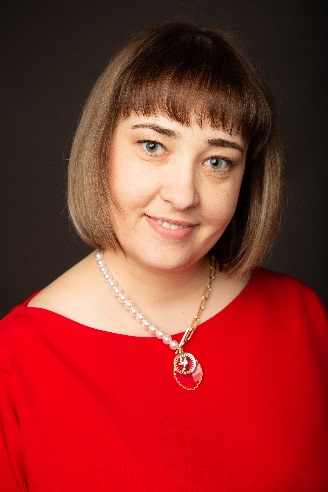 Роякина Светлана Александровна (ФИО ) Учитель(должность)МБОУ ОСОШ №3(наименование образовательной организации)Информационная карта наставникаРоякина Светлана Александровна (ФИО ) Учитель(должность)МБОУ ОСОШ №3(наименование образовательной организации)1. Общие сведения1. Общие сведенияДата рождения (день, месяц, год) 30.03.19852. Работа2. РаботаОбщий трудовой и педагогический стаж (полных лет на момент заполнения анкеты)15/15Занимаемая должностьучительКвалификационная категорияперваяПочетные звания и награды (наименования и даты получения)-3. Образование3. ОбразованиеНазвание и год окончания учреждения профессионального образования2009 г., Таганрогский государственный педагогический институтСпециальность, квалификация по дипломуспециальность «Иностранный язык» (английский), квалификация «Учитель иностранного языка»Дополнительное профессиональное образование (профессиональная переподготовка)Частное образовательное учреждение дополнительного профессионального образования «Институт переподготовки и повышения квалификации» г. Новочеркасск по дополнительной профессиональной программе «Методика преподавания английского языка в соответствии ФГОС» 28.10.2019 № удостоверения 612410095593 рег.№ 37058 (108 ч.);Частное образовательное учреждение дополнительного профессионального образования «Институт переподготовки и повышения квалификации» г. Новочеркасск по дополнительной профессиональной программе «Реализация ФГОС во внеурочной деятельности» 20.10.2020 № удостоверения 612412545273 рег.№ 47945 (72 ч.);ООО «Центр инновационного образования и воспитания» г. Саратов по программе повышения квалификации «Основы обеспечения информационной Образовательная платформа «Университет безопасности РФ» ООО Медреспубликанский институт повышения квалификации и переподготовки кадров при Президиуме ФРО» по программе дополнительного профессионального образования «Планирование и реализация дополнительных мероприятий по усилению мер безопасности в образовательных организациях» 09.11.2021 № удостоверения 000000040867803 рег.№ 240540867803 (72 ч.);Государственное бюджетное учреждение дополнительного профессионального образования Ростовской области «Ростовский институт повышения квалификации и профессиональной переподготовки работников образования» по программе дополнительного профессионального образования «Цифровая образовательная среда», по проблеме «Цифровые образовательные ресурсы, онлайн-сервисы и платформы для организации дистанционного обучения» 11.11.2021 № удостоверения 611200922015 рег. № 7170 (36 ч.)          В настоящее время прохожу обучение-4. Контакты4. КонтактыРабочий адрес с индексом347512 Ростовская обл., п. Орловский, ул. Коммунальная, 158Рабочий телефон 8-863-75-34-4-64Электронная почтаponom_@mail.ru Адрес личного сайта в Интернетеhttps://multiurok.ru/royaksvet# 5. Документы5. ДокументыДокумент, устанавливающий статус «наставник» (приказ)6. Профессиональные ценности в статусе «наставник»6. Профессиональные ценности в статусе «наставник»Миссия наставникаПоддержка молодого специалиста,способствующая более эффективномураспределению личностных ресурсов,самоопределению и развитию впрофессиональном и культурном отношениях,формированию гражданской позиции.Цель моей деятельностиОказание помощи молодым учителям в ихпрофессиональном становлении.Задачи:адаптация к новым условиям трудовойдеятельности;знакомство молодого специалиста сдолжностью и обязанностями;сближение с коллективом;осуществление ролей «учитель», «классныйруководитель»;поиск подхода к классу, а такжеиндивидуального подхода к каждомуотдельному учащемуся;осознание необходимости самообразования;изучение опыта коллег своего учреждения;формирование собственной системы работы;внедрение в свою работу новыхобразовательных технологий;развитие умений общения с родителями;осознание необходимостисовершенствования своих знаний и умений;осознание необходимости педагогическогороста (участие в семинарах, обсуждениях,встречах; выступление с докладами напедагогических чтениях; взаимопосещениеуроков; участие в профессиональныхконкурсах педагогического мастерства;прохождение курсовой подготовки).В чем будет выражен результат моего взаимодействия с наставляемым успешная адаптация к новым условиямтрудовой деятельности;спокойное вхождение в новую должность;своевременное выполнение всехобязанностей;установление взаимопонимания спедагогическим коллективом;свободное вхождение в роль учителя иклассного руководителя;установление взаимопонимания с класснымколлективом;умение находить подход к каждомуотдельному учащемуся;установление взаимопонимания сродительским комитетом;формирование собственной системы работы;умение внедрять в свою работу новыепедагогические технологии и методы;осуществление первых шагов на пути кпедагогическому росту.